Publicado en Puebla  el 08/05/2020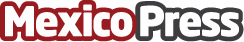 El Virus somos nosotros: Gerardo IslasEl diputado Gerardo Islas Maldonado exhortó a reactivar la economía y aprovechar el confinamiento ante la actual pandemia de Covid-19 para la transición a una etapa de comercio electrónico que nos permita avanzar en el tema de desarrollo económicoDatos de contacto:Congreso del Estado2222999706Nota de prensa publicada en: https://www.mexicopress.com.mx/el-virus-somos-nosotros-gerardo-islas_1 Categorías: Finanzas E-Commerce Recursos humanos Puebla http://www.mexicopress.com.mx